Summer Term Report 2017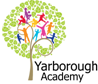 ProjectDuring this term the children have been working towards answering the Essential Question of ‘Birds are in trouble: How can we help?’This has included:English –	Reading and studying the class novel ‘Shh! We have a plan!’ by Chris Haughton.                       Debating the intentions of the characters from the novel study.	Using adjectives and adverbs to develop descriptive writing.	Writing exclamatory sentences.	Acting out, sequencing and orally rehearsing our story plans.Writing stories that mimic a significant author ‘Shh! I have a plan.’Identifying the features of instructional texts and leaflets.Using imperative verbs to write commands.Creating mind maps to plan our leaflets.Finding and using varied conjunctions.Finding and using persuasive language.Writing leaflets about why the turtle dove is an endangered species.Maths – 	Tallying how many birds we have seen on a bird watch.		Analysing our data and creating bar graphs.		Asking questions about our bird data.		Measuring out quantities of ingredients to make bird bakes.Science – 	Investigating the differences between humans and birds.		Identifying the parts of a bird.		Exploring the differences between species of birds.		Looking at the development of a bird from chick to adulthood.		Investigating the different habitats for birds. 		Researching why the numbers of turtle doves and puffins are in decline.Computing – 	Using QR codes to find questions and answers within the project.		Using the PicCollage App to record our learning.		Creating our own bird games using Scratch Jr.Geography – 	Discussing and locating continents and countries.		Discussing the climates of countries.		Plotting the migration journey of birds on maps.History - 	Researching historical data on bird populations.	Art -	Sketching birds to include in our leaflets. D.T. - 		Joining two pieces of material using a blanket stitch.		Attaching wings and eyes onto our stuffed felt birds.		Explaining the advantages of a blanket stitch.R.E. – 		Exploring the symbolism of birds in different religions.P.E. -		Exploring movements of birds through balance and yoga.S.M.S.C – 	Understanding thoughts and feelings of characters.		Considering the negative effect of interfering with nature.Reflecting on how we can support the RSPB with a global appeal.Raising money for a charity.Secrets of Success - 	 		Trying new things whilst making our stuffed felt birds.		Working hard on producing products that can be sold at the exhibition.		Concentrating on our work especially with our longer pieces of writing.		Imagining being in the role of a bird.		Critiquing and improving our work.Experiences to enhance the learning have been:A visit to Bempton Cliffs to look at the habitats and diet of sea birds.  We also identified different types of birds and looked at the differences between them.  Some of us spotted puffins and discussed why they are so special.  The RSPB team discussed the important work they do and why it is important that we encourage people to raise money for their appeals.The final project included the children designing and creating products to sell at the Summer Fayre to raise money for the puffin and turtle dove appeal.  The children have also wrote informative and persuasive leaflets to hand out at the Summer Fayre to raise awareness of the appeal.In addition to the projects running your child has also been taught ‘stand-alone’ lessons including  Mini Maths Missions on Time, Money, Addition and Subtraction and Algebra, Phonic Sessions, Guided Reading, SMSC (Spiritual, Moral, Social and Cultural Education), Physical Education, Music and Singing.